Cyber security Incident – REPORT FORM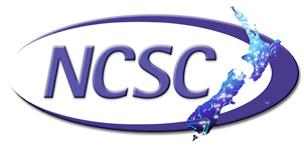 This form can be used to report cyber security incidents to the National Cyber Security Centre (NCSC), which is part of the Government Communications Security Bureau. If you would like to request assistance from NCSC in relation to the incident, please use the Cyber Security Incident – Request for Assistance Form (Evaluation Services).  You do not need to complete this form if you complete a Request for Assistance Form.Send this completed Cyber Security Incident Report form to NCSC by email (incidents@ncsc.govt.nz), or post (National Cyber Security Centre, PO Box 12-209, Wellington 6144). If the completed form contains confidential or classified information please contact NCSC to arrange an alternative method of receipt.If you have any questions about this Cyber Security Incident Report Form, you can contact NCSC by phone on (04) 498 7654.Part 1: Your CONTACT DETAILSPart 1: Your CONTACT DETAILSPart 1: Your CONTACT DETAILSPart 1: Your CONTACT DETAILSPart 1: Your CONTACT DETAILSyour Organisationyour Organisationyour Organisationyour Organisationyour OrganisationOrganisation Name:Organisation Name:Physical Address:Physical Address:Postal Address:Postal Address:Contact PersonContact PersonContact PersonContact PersonContact PersonFirst Name:Last Name:Job Title:Work phone:Mobile:Email:Alternative Contact PersonAlternative Contact PersonAlternative Contact PersonAlternative Contact PersonAlternative Contact PersonFirst Name:Last Name:Job Title:Work phone:Mobile:Email:Part 2: cyber security incident detailsPart 2: cyber security incident detailsPart 2: cyber security incident detailsPart 2: cyber security incident detailsPart 2: cyber security incident detailsPart 2: cyber security incident detailsyour system detailsyour system detailsyour system detailsyour system detailsyour system detailsyour system detailsGovernment System classification, if any:Government System classification, if any:Government System classification, if any:Government System classification, if any:Government System classification, if any:Information/Security Services Outsourced?Information/Security Services Outsourced? No Yes (if so, please name company):  Yes (if so, please name company):  Yes (if so, please name company): Gateway Outsourced?Gateway Outsourced? No Yes (if so, please name provider):   Yes (if so, please name provider):   Yes (if so, please name provider):  Public-facing IP Address Range:Public-facing IP Address Range:Public-facing IP Address Range:Public-facing IP Address Range:Incident DescriptionIncident DescriptionIncident DescriptionIncident DescriptionIncident DescriptionIncident DescriptionDate Identified:Time Identified:Incident StatusIncident StatusIncident StatusIncident StatusIncident StatusIncident Status Resolved 		Unresolved Resolved 		Unresolved Resolved 		Unresolved Resolved 		Unresolved Resolved 		Unresolved Resolved 		UnresolvedPART 3: SUBMISSION OF request FOR assistancePART 3: SUBMISSION OF request FOR assistanceThis form must be submitted to NCSC by a person authorised by your organisation to do so. (NCSC may request separate written confirmation of this authority.)A NCSC representative may contact one of your identified contact persons to discuss this incident.  You should ensure that those contact persons are properly authorised within your organisation to discuss the incident with an NCSC representative. NCSC may use the information you have provided for statistical or other analytical processes.  The information and any analysis derived from it, and the name of your organisation, may be shared with other entities for cyber security purposes.  However, any information you provide about identifiable individuals will not be shared without your prior approval.This form must be submitted to NCSC by a person authorised by your organisation to do so. (NCSC may request separate written confirmation of this authority.)A NCSC representative may contact one of your identified contact persons to discuss this incident.  You should ensure that those contact persons are properly authorised within your organisation to discuss the incident with an NCSC representative. NCSC may use the information you have provided for statistical or other analytical processes.  The information and any analysis derived from it, and the name of your organisation, may be shared with other entities for cyber security purposes.  However, any information you provide about identifiable individuals will not be shared without your prior approval.Signature of authorised person:Date: Name: Job Title: 